SPRINT PLANNING DOCUMENT TEMPLATE 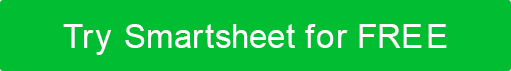 PROJECT NAMEPROJECT MANAGERSTARTENDPROJECT DELIVERABLETASKFEATURE TYPERESPONSIBLESTART 
DATEEND 
DATEDURATION
in daysSTATUSNOTESSPRINT 1Feature 1Feature 2Feature 3SPRINT 2Feature 1Feature 2Feature 3SPRINT 3Feature 1Feature 2Feature 3DISCLAIMERAny articles, templates, or information provided by Smartsheet on the website are for reference only. While we strive to keep the information up to date and correct, we make no representations or warranties of any kind, express or implied, about the completeness, accuracy, reliability, suitability, or availability with respect to the website or the information, articles, templates, or related graphics contained on the website. Any reliance you place on such information is therefore strictly at your own risk.